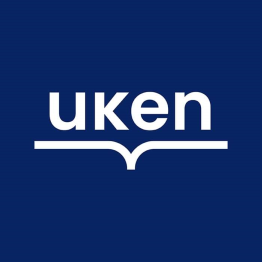 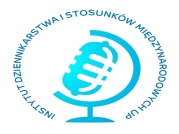 Zgoda i klauzula informacyjna dla uczestnika II Kongresu PTPiTI pt. Media jako przestrzeń działań profilaktycznych i terapeutycznychw dniu 5.04.2024 rokuZgodnie z rozporządzeniem Parlamentu Europejskiego i Rady (UE) 2016/679 z dnia 27 kwietnia 2016 r. w sprawie ochrony osób fizycznych w związku z przetwarzaniem danych osobowych i w sprawie swobodnego przepływu takich danych oraz uchylenia dyrektywy 95/46/WE (zwanym dalej: RODO)  wyrażam zgodę na przetwarzanie moich danych osobowych przez Uniwersytet Komisji Edukacji Narodowej w Krakowie, ul. Podchorążych 2, 30-084 Kraków w celu organizacji i przeprowadzenia II Kongresu PTPiTI „Media jako przestrzeń działań profilaktycznych i terapeutycznych”, który odbędzie się w dniu 5 kwietnia 2024 r. w trybie stacjonarnym oraz za pośrednictwem platformy internetowej, obejmujących czynności takie jak: rejestracja uczestników, przyjmowanie i recenzowanie abstraktów zgłaszanych przez uczestników oraz przesyłanie materiałów i informacji dotyczących Konferencji, jak również materiałów pokonferencyjnych.  wyrażam zgodę na utrwalanie oraz nieodpłatne, wielokrotne, rozpowszechnianie mojego wizerunku poprzez transmisję online przez Internet II Kongresu PTPiTI „Media jako przestrzeń działań profilaktycznych i terapeutycznych”, organizowanego przez Instytut Dziennikarstwa  i Stosunków Międzynarodowych Uniwersytetu Komisji Edukacji Narodowej w Krakowie oraz na publikację zdjęć i materiału video z podaniem mojego imienia 
i nazwiska z w/w konferencji przez Uniwersytet Komisji Edukacji Narodowej w Krakowie na stronie internetowej, FB, kanale YouTube Instytutu Dziennikarstwa i Stosunków Międzynarodowych i w celach promocyjnych, reklamowych czy edukacyjnych. Jednocześnie oświadczam, że w/w materiały wideo z moim udziałem nie naruszają moich dóbr osobistych. Niniejsza zgoda: nie jest ograniczona czasowa ani terytorialne, dotyczy wszelkich materiałów wideo z moim udziałem wykonanych podczas w/w konferencji. Wizerunek może być użyty do różnego rodzaju form elektronicznego przetwarzania obrazu, kadrowania i kompozycji, bez obowiązku akceptacji produktu końcowego, lecz nie w formach obraźliwych lub ogólnie uznanych za nieetyczne.  Podaję dane osobowe dobrowolnie i oświadczam, że są one zgodne z prawdą. Zapoznałem(-am) się z treścią klauzuli informacyjnej, w tym z informacją o celu i sposobach przetwarzania danych osobowych oraz prawie dostępu do treści swoich danych i prawie ich poprawiania.Klauzula informacyjna dla uczestnika konferencji1. Administratorem Pana/Pani danych osobowych jest Uniwersytet Komisji Edukacji Narodowej w Krakowie ul. Podchorążych 2, 30-084 Kraków.2. Administrator wyznaczył Inspektora Ochrony Danych nadzorującego prawidłowość przetwarzania danych osobowych, z którym można skontaktować się za pośrednictwem adresu e-mail: iod@up.krakow.pl3. Państwa dane osobowe będą przetwarzane w celu:  A. zorganizowania i przeprowadzenia II Kongresu PTPiTI „Media jako przestrzeń działań profilaktycznych i terapeutycznych”, organizowanego przez Instytut Dziennikarstwa  i Stosunków Międzynarodowych Uniwersytetu Komisji Edukacji Narodowej w Krakowie;B. udostępniania Państwu materiałów i pomocy naukowych z wydarzenia;C. udostępniania Państwu materiałów informacyjnych i promocyjnych przygotowanych przez Instytut Dziennikarstwa i Stosunków Międzynarodowych Uniwersytetu Komisji Edukacji Narodowej w Krakowie;  D. ogólnego rejestrowania przebiegu wydarzenia (zdjęcia i wideo) – umieszczanie tych materiałów na stronie WWW oraz na w portalach społecznościowych Facebook, YouTube i Instagram.4. Podane dane będą przetwarzane na podstawie Rozporządzenia Parlamentu Europejskiego i Rady (UE) 2016/679 z dnia 27 kwietnia 2016 r. w sprawie ochrony osób fizycznych w związku z przetwarzaniem danych osobowych i w sprawie swobodnego przepływu takich danych oraz uchylenia dyrektywy 95/46/WE (RODO), odpowiednio:– art. 6 ust. 1 lit. b) i f) – art. 6 ust. 1 lit. a) 5. Podanie danych oznaczonych jako obowiązkowe przy wyrażeniu zgody jest niezbędne do uczestnictwa w wydarzeniu. Udzielenie zgody w pozostałych przypadkach jest dobrowolne;6. Odpowiednio do wyrażonych przez Państwa zgód przy rejestracji na wydarzenie, dane będą przetwarzane przez media społecznościowe: Facebook, YouTube, Instagramw ramach udostępnienia ich na profilach IH US we wspomnianych mediach. W przypadku wydarzeń dofinansowanych przez instytucje państwowe dane mogą być przekazane do tych instytucji w celach rozliczeń lub sprawozdawczości, regulowanych odpowiednimi ustawami, o czym, przy rejestracji na każde z wydarzeń osobno, będzie zamieszczona wyraźna informacja. Państwa dane osobowe mogą być również przekazywane  odpowiednim organom państwowym w przypadkach przewidzianych przepisami prawa;7. Dane zebrane na podstawie art. 6 ust. 1 lit. b) i f) RODO będą przetwarzane do czasu osiągnięcia celu w tym przez okres wynikający z przepisów prawa w zakresie rachunkowości (w przypadku płatnego uczestnictwa). Dane zebrane na podstawie zgody będą gromadzone do chwili osiągnięcia celu lub do czasu odwołania udzielonej zgody. Zgodę na przetwarzanie danych osobowych mogą Państwo cofnąć np. poprzez napisanie wiadomości e-mail na adres:iod@up.krakow.pl;8. Posiadają Państwo prawo dostępu do treści swoich danych oraz prawo ich sprostowania, usunięcia, ograniczenia przetwarzania, prawo do przenoszenia danych, prawo do wniesienia sprzeciwu, prawo do cofnięcia zgody w dowolnym momencie;9. Mają Państwo prawo do wniesienia skargi do Prezesa Urzędu Ochrony Danych Osobowych;10. Państwa dane nie będą przetwarzane w sposób zautomatyzowany i nie będą poddawane profilowaniu.	